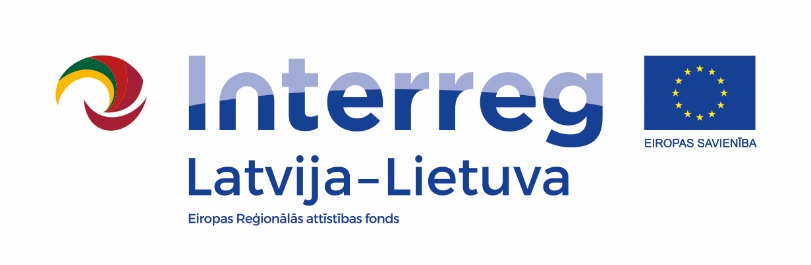 Pārrobežu projekta ietvaros ir uzsākta Daugavpils industriālo zonu 3D modeļa izveideDaugavpils pilsētas dome kopā ar biedrību Eiroreģions “Ezeru zeme” (vadošais partneris) Interreg V-A Latvijas – Lietuvas pārrobežu sadarbības programmas 2014. – 2020.gadam ietvaros, īsteno projektu LLI-386 "Degradēto teritoriju revitalizācija" jeb “Trans-form”.Projekta ietvaros ir paredzēta Daugavpils pilsētas industriālo zonu 3D realitātes modeļa izveide. Daugavpils pilsētas dome ir noslēgusi līgumu ar uzņēmumu SIA “MikroKods” par 3D modelēšanas pakalpojuma sniegšanu – uzņēmums jau ir sācis savu darbu, izmantojot teritorijas aerofotogrāfiju uzņemšanu ar dronu un datu fotogrametrisko apstrādi. Modeļa izveidi paredzēts pabeigt šogad.Vairāk par projektu:https://www.daugavpils.lv/pilseta/pilsetas-attistiba/projekti/realizacija-esosie-projekti/starptautiskie-projekti/degradeto-teritoriju-revitalizacija-(transformations-from-slum-to-chic)-trans-form-nr.lli-386 Informāciju sagatavoja projekta koordinatore J.Reča-Lāžejolanta.reca-laze@daugavpils.lv